ZAHTJEV ZA SAGLASNOST ZA ANGAŽMANna drugoj organizacionoj jedinici UNSA ili drugoj visokoškolskoj ustanovi*zaokružiti*zaokružitiPrilog: Zahtjev za angažman sa druge visokoškolske institucije/organizacione jedinice UNSA          Podnosilac zahtjeva:                                                                                                                Prof. dr. Adis Maksić(ime i prezime štampano – Sarajevo, 20.10.2022                                                                                              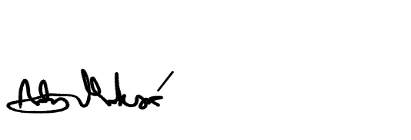 LIČNI PODACILIČNI PODACILIČNI PODACILIČNI PODACILIČNI PODACIIme i prezimeProf. dr. Adis MaksićProf. dr. Adis MaksićProf. dr. Adis MaksićProf. dr. Adis MaksićAkademsko zvanje/ naučni stepenVanredni profesorVanredni profesorVanredni profesorVanredni profesorNaučna oblastGovernance and Globalization (Vladavina i globalizacija)Governance and Globalization (Vladavina i globalizacija)Governance and Globalization (Vladavina i globalizacija)Governance and Globalization (Vladavina i globalizacija)PODACI O ODOBRENOM NASTAVNOM OPTEREĆENJU U STUDIJSKOJ 2022/2023   GODINI NA INTERNACIONALNOM BURCH UNIVERZITETU, drugim organizacionim jedinicama UNSA i drugim visokoškolskim ustanovamaPODACI O ODOBRENOM NASTAVNOM OPTEREĆENJU U STUDIJSKOJ 2022/2023   GODINI NA INTERNACIONALNOM BURCH UNIVERZITETU, drugim organizacionim jedinicama UNSA i drugim visokoškolskim ustanovamaPODACI O ODOBRENOM NASTAVNOM OPTEREĆENJU U STUDIJSKOJ 2022/2023   GODINI NA INTERNACIONALNOM BURCH UNIVERZITETU, drugim organizacionim jedinicama UNSA i drugim visokoškolskim ustanovamaPODACI O ODOBRENOM NASTAVNOM OPTEREĆENJU U STUDIJSKOJ 2022/2023   GODINI NA INTERNACIONALNOM BURCH UNIVERZITETU, drugim organizacionim jedinicama UNSA i drugim visokoškolskim ustanovamaPODACI O ODOBRENOM NASTAVNOM OPTEREĆENJU U STUDIJSKOJ 2022/2023   GODINI NA INTERNACIONALNOM BURCH UNIVERZITETU, drugim organizacionim jedinicama UNSA i drugim visokoškolskim ustanovamaNaziv organizacione jedinice UNSA ili druge visokoškolske ustanoveNastavni predmetSemestarBroj sati predavanja sedmično/po semestru*Broj sati vježbisedmično/po semestru*Internacionalni Burch UniverzitetContemporary Political Thought (Undergraduate)Ljetni3/45Conflict Prevention (Master)Ljetni3/45Advanced Seminar in International Relations (PhD)Ljetni3/45Master SeminarLjetniEthnicity and Cultural PoliticsZimski3/45Introduction to Sociologyzimski3/45UKUPNOUKUPNOUKUPNO15/225PODACI ZA SAGLASNOST ZA DODATNI ANGAŽMAN U STUDIJSKOJ 2022/2023 GODINI(na drugoj organizacionoj jedinici UNSA i drugim visokoškolskim ustanovama)PODACI ZA SAGLASNOST ZA DODATNI ANGAŽMAN U STUDIJSKOJ 2022/2023 GODINI(na drugoj organizacionoj jedinici UNSA i drugim visokoškolskim ustanovama)PODACI ZA SAGLASNOST ZA DODATNI ANGAŽMAN U STUDIJSKOJ 2022/2023 GODINI(na drugoj organizacionoj jedinici UNSA i drugim visokoškolskim ustanovama)PODACI ZA SAGLASNOST ZA DODATNI ANGAŽMAN U STUDIJSKOJ 2022/2023 GODINI(na drugoj organizacionoj jedinici UNSA i drugim visokoškolskim ustanovama)PODACI ZA SAGLASNOST ZA DODATNI ANGAŽMAN U STUDIJSKOJ 2022/2023 GODINI(na drugoj organizacionoj jedinici UNSA i drugim visokoškolskim ustanovama)Naziv organizacione jedinice UNSA ili druge visokoškolske ustanoveNastavni predmetSemestar Broj sati predavanjasedmično/po semestru* Broj sati vježbisedmično/po semestru*Univerzitet u Sarajevu- Fakultet političkih naukaPost-sovjetske studijeII3/452/30Univerzitet u Sarajevu- Fakultet političkih naukaSavremene debate u međunarodnim odnosimaIII3/452/30UKUPNOUKUPNOUKUPNO6/904/60